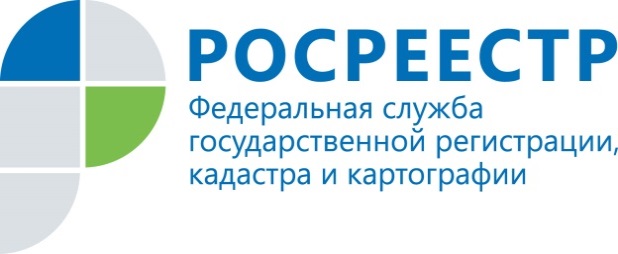 ПРЕСС-РЕЛИЗПомощник руководителя Управления Росреестра по Приморскому краю по СМИ  А. Э. Разуваева+7 (423) 241-30-58моб. 8 914 349 45 85
25press_rosreestr@mail.ruhttps://rosreestr.ru/  690091, Владивосток, ул. Посьетская, д. 48ДВ Гектару 4 года. Участникам программы необходимо подать декларацииВладивосток, 02.06.2020 Управление Росреестра по Приморскому краю напоминает, что участники программы, оформившие земельные участки, в  трёхмесячный срок по истечении трех лет с момента заключения договора безвозмездного пользования, должны подать в уполномоченный орган декларации об использовании земельных участков.С начала предоставления земельных участков по программе ДВ гектар прошло 4 года. Тем не менее многие участники программы так и не предоставили декларации, что является основанием для принятия решения о проведении внеплановой проверки соблюдения земельного законодательства. Отсутствие мер к внесению сведений в кадастр недвижимости о виде разрешенного использования говорит о том, что земельный участок не эксплуатируется.В течение первого года заявитель должен определиться с видом использования земельного участка, а через три года – задекларировать освоение с выбранным видом использования. После 5 лет безвозмездного пользования участком можно оформить землю в собственность или в длительную аренду. Так, на сегодняшний день в Дальнегорский муниципальный отдел Управления Росреестра по Приморскому краю поступило 14 уведомлений о не предоставлении деклараций об использовании земельных участков, в Лесозаводский – 2, в Находкинский - 29 уведомлений, из них 19 - Партизанский муниципальный район, 3 -  Лазовский муниципальный район, 7 - Партизанский городской округ. По информации администрации Шкотовского муниципального района, декларации об использовании земельных участков не предоставлено в 16 случаях. С начала вступления в силу закона о ДВ гектаре Управлением Росреестра по Приморскому краю принято 17 640 заявлений о постановке земельных участков на государственный кадастровый учет, 15 033 заявлений - о регистрации договоров безвозмездного срочного пользования.Более 40 процентов участников программы получили землю с целью строительства жилья. Далее следуют заявители, желающие заняться сельскохозяйственной деятельностью, туризмом или обустроить на участке личное подсобное хозяйство. О РосреестреФедеральная служба государственной регистрации, кадастра и картографии (Росреестр) является федеральным органом исполнительной власти, осуществляющим функции по государственной регистрации прав на недвижимое имущество и сделок с ним, по оказанию государственных услуг в сфере ведения государственного кадастра недвижимости, проведению государственного кадастрового учета недвижимого имущества, землеустройства, государственного мониторинга земель, навигационного обеспечения транспортного комплекса, а также функции по государственной кадастровой оценке, федеральному государственному надзору в области геодезии и картографии, государственному земельному надзору, надзору за деятельностью саморегулируемых организаций оценщиков, контролю деятельности саморегулируемых организаций арбитражных управляющих. Подведомственными учреждениями Росреестра являются ФГБУ «ФКП Росреестра» и ФГБУ «Центр геодезии, картографии и ИПД». В ведении Росреестра находится ФГУП «Ростехинвентаризация – Федеральное БТИ». Территориальным отделом Росреестра в Приморском крае руководит с декабря 2004 года Евгений Александрович Русецкий.